Готовые решения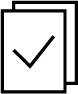 Срок поставки и условия проведения работ на выезде см. ниже в перечне товаров и услуг.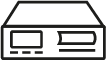 Тахография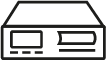 Тахография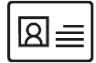 КартыМониторинг 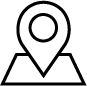 Абонентская плата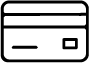 Наименованияруб. в т.ч. НДС 20% за ед.руб. в т.ч. НДС 20% за ед.руб. в т.ч. НДС 20% за ед.Наименованиядо 3от 4 до 9от 10 ед.Замена блока СКЗИ235002100019500Калибровка тахографа300020001500Замена штатного тахографа на Меркурий ТА-001 с СКЗИ345003300031500Установка Меркурий ТА-001 c СКЗИ385003500033500Замена штатного тахографа на Атол Drive Smart с СКЗИ360003450033500Установка тахографа Атол Drive Smart с СКЗИ400003650035000Замена штатного тахографа на VDO 3283 c СКЗИ 24V445004260040600Замена штатного тахографа на VDO 1381 ЕСТР 390003800037000Установка терминала УМКа310600050004000Установка терминала Сигнал S-2651 по CAN900080007000Установка терминала УМКа310 + ДУТ Omnicomm LLS5205001750016500Установка терминала УМКа310 + ДУТ ITALON170001400013000Подготовка к международному допуску МАПот 3000от 3000от 3000от 3000Подготовка паспорта транспортной безопасностиот 40000от 40000от 40000от 40000НаименованияЦена в рублях с учетом НДС 20% за ед.Цена в рублях с учетом НДС 20% за ед.Цена в рублях с учетом НДС 20% за ед.Наименованияот 1 до 3 шт.от 4 до 9 шт.от 10 до 100 шт.Меркурий ТА-001 с СКЗИ280002800027500Атол Drive Smart с СКЗИ295002950029500DTCO VDO 3283 c СКЗИ380003760037600DTCO VDO 1381 для ЕСТР340003350033500ШТРИХ – Тахо RUS с СКЗИ 295002950029500Блок СКЗИ180001700016000Установка тахографа600040003000Замена тахографа200020001500Калибровка тахографа300020001500Активация СКЗИ150010001000Деактивация СКЗИ500500500Монтаж блока СКЗИ500500500Метрологическая поверка300020001500Монтаж датчика скорости1000500500Монтаж спидометра1000500500Диагностика тахографа500300300Обновление ПО500300300Разблокировка карты500100100Замена батарейки15001000500Замена картоприемника15001000500Замена принтера15001000500Считыватель карт ACS ACR38U-I1170016001500Предоставление тахографа во временное пользование300020001000Батарейка Tekcell 3.6V для VDO500300250Батарейка Tekcell 3.6V для Меркурия 500300180Антенна GSM 2J520-250RG174C20N500500500Антенна GPS/GLONASS-03 3-5V SMA500500500Картридж 18мм1000900800от 1 до 20 шт.от 20 шт.от 100 шт.Термобумага с сеткой(без упаковки)5030по запросуза 1 шт.за 100 шт.за 1000 шт.Пломба пластиковая (1 кг = 1000 шт.)2010006500Срок поставки с момента оплаты, рабочих днейдо 3до 5до 10Срок поставки с момента оплаты, рабочих днейдо 3до 5до 10НаименованияЦена в рублях с учетом НДС 20% за ед.Цена в рублях с учетом НДС 20% за ед.Цена в рублях с учетом НДС 20% за ед.Наименованиядля ФЛдля ИП и ЮЛдля ИП и ЮЛНаименованияот 1 шт.до 10 шт.от 10 шт.Карта водителя СКЗИ380036003100Карта водителя ЕСТР420042003750Карта водителя Тех.Рег.300030002300Карта предприятия СКЗИ380036003100Карта предприятия ЕСТР580058005300Карта предприятия Тех.Рег.400040003300Карта мастерской СКЗИпо запросупо запросупо запросуКарта мастерской ЕСТРпо запросупо запросупо запросуКарта мастерской Тех.Рег.по запросупо запросупо запросуОформление карты водителя200200200Срок поставки с момента оплаты, рабочих днейСКЗИ до 6 дн.Тех.Рег до 6 дн.ЕСТР до 14 дн.СКЗИ до 6 дн.Тех.Рег до 6 дн.ЕСТР до 14 дн.СКЗИ до 6 дн.Тех.Рег до 6 дн.ЕСТР до 14 дн.Срок поставки с момента оплаты, рабочих днейСКЗИ до 6 дн.Тех.Рег до 6 дн.ЕСТР до 14 дн.СКЗИ до 6 дн.Тех.Рег до 6 дн.ЕСТР до 14 дн.СКЗИ до 6 дн.Тех.Рег до 6 дн.ЕСТР до 14 дн.НаименованияЦена в рублях с учетом НДС 20% за ед.Цена в рублях с учетом НДС 20% за ед.Цена в рублях с учетом НДС 20% за ед.Наименованияот 1 до 3 шт.от 4 до 9 шт.от 10 шт. Терминал УМКа310.R250025002000Терминал Сигнал S-2651 (ОЕМ комплект)500050004500ДУТ Omnicomm LLS 5 (700мм)850085008000ДУТ ITALON 1000мм500050005000Монтаж терминала300020001500Настройка терминала500500500Подключение к CAN шине500500500Монтаж ДУТ300020002000Монтаж ДУТ (спец.техника)400030003000Монтаж реле500500500Тарировка ДУТ до 500л.300020002000Тарировка ДУТ более 500л.от 3000от 2000от 2000Установка заглушки ДУТ12001000800Замена сим карт200015001000Диагностика500500500Монтаж кабеля 8м500500500Монтаж датчика температуры10001000500Монтаж датчика дверей10001000500Монтаж ДРТ500045004000Демонтаж терминала500500500Демонтаж ДУТ1000500500Срок поставки с момента оплаты, рабочих днейдо 3до 5до 10НаименованияЦена в рублях с учетом НДС 20% за ед. в мес.НаименованияЦена в рублях с учетом НДС 20% за ед. в мес.Услуга мониторинга транспорта400Ретрансляция на сервер заказчикабесплатно